ВведениеВ условиях стремительного развития рынка ИКТ, вопросы связанные с продажей и распространением контрафактных устройств становится все более актуальными для операторов, регуляторов и конечных пользователей во всем мире. Использование контрафактных устройств может оказывать негативное влияние как на сети электросвязи, нарушая их устойчивость функционирования, так и на пользователей, с точки зрения вреда их здоровью.В этой связи, важным фактором является разработка соответствующих мер, направленных на выявление контрафакта и создания способов борьбы с контрафактной продукцией, путем применения способов универсальной идентификации оригинальной продукции с использованием перспективных технологий ИКТ, обеспечивающих высокий уровень безопасности.ПредложениеПредлагается принять новую Резолюцию ВАСЭ «Исследования, касающиеся борьбы с контрафактом, в том числе и устройств электросвязи/ информационно-коммуникационных технологий» как представлено далее.ADD     RCC/4711/1РЕЗОЛЮЦИЯ RCC 2 (Хаммамет, 2016 г.)Исследования, касающиеся борьбы с контрафактом, в том числе и устройств электросвязи/ информационно-коммуникационных технологий(Хаммамет, 2016 г.)Всемирная ассамблея по стандартизации электросвязи (Хаммамет, 2016 г.),напоминая,Резолюцию 176 (Пересм. Пусан, 2014 г.) Полномочной конференции (ПК) о воздействии электромагнитных полей на человека и их измерение;Резолюцию 177 (Пересм. Пусан, 2014 г.) ПК о соответствии и функциональной совместимости; Резолюцию 182 (Пересм. Пусан, 2014 г.) ПК о роли электросвязи/информационно-коммуникационных технологий в изменении климата и охране окружающей среды;Резолюцию 188 (Пусан, 2014 г.) ПК о борьбе с контрафактными устройствами электросвязи/информационно-коммуникационных технологий;Резолюцию 72 (Пересм. Дубай, 2014 г.) Всемирной ассамблеи по стандартизации электросвязи (ВАСЭ) о важности измерений, связанных с воздействием электро-магнитных полей (ЭМП) на человека;Резолюцию 79 (Дубай, 2012 г.) ВАСЭ о Роли электросвязи/информационно-коммуникационных технологий в переработке и контроле электронных отходов от оборудования электросвязи и информационных технологий, а также методы их обработки;Резолюцию 47 (Пересм. Дубай, 2014 г.) Всемирной конференции по развитию электросвязи (ВКРЭ) о повышении степени понимания и эффективности применения Рекомендаций МСЭ в развивающихся странах, включая проверку на соответствие и функциональную совместимость систем, производимых на основе Рекомендаций МСЭ; Резолюцию 62 (Пересм. Дубай, 2014 г.) ВКРЭ о важности измерений, связанных с воздействием ЭМП на человека;Резолюцию 79 (Дубай, 2014 г.) ВКРЭ о роли электросвязи/информационно-коммуникационных технологий (ИКТ) в борьбе с контрафактными устройствами электросвязи/ИКТ и в решении этой проблемы,признавая,усугубляющуюся проблему, связанную с продажей и распространением контрафактных устройств на рынке, а также ее негативные последствия для пользователей, правительств и частного сектора;что контрафактные устройства электросвязи/ИКТ могут негативно сказаться на безопасности и качестве обслуживания пользователей; что контрафактные устройства электросвязи/ИКТ зачастую содержат в себе опасные вещества в превышающих законный и допустимый уровень количествах, неся опасность для потребителей и окружающей среды; что ряд стран приняли меры по повышению осведомленности о данной проблеме и внедрили успешные решения по противодействию распространению контрафактных устройств электросвязи/ИКТ и что изучение этого опыта может быть полезным для развивающихся и развитых стран; что в Рекомендации МСЭ-Т X.1255, основанной на архитектуре цифровых объектов (DoA), представлена структура обнаружения информации по управлению определением идентичности;что генеральное рамочное соглашение между МСЭ и DONA Foundation направлено на создание устойчивой платформы для разработки и внедрения DoA в том числе в целях борьбы с контрафактом продуктов и устройств;что некоторые меры, принятые странами, основываются на использовании уникальных идентификаторов устройств электросвязи/ИКТ, таких как Международный идентификатор аппаратуры подвижной связи (IMEI), в целях ограничения и сдерживания распространения контрафактных мобильных устройств;что были разработаны отраслевые инициативы для координации деятельности операторов, производителей и потребителей;что Государства-Члены сталкиваются со значительными сложностями при поиске эффективных решений проблемы контрафактных устройств, поскольку лица, занимающиеся такой незаконной деятельностью, прибегают к новым и изобретательным способам, чтобы избежать правоохранительных мер/судебных процедур;что программы МСЭ по оценке соответствия и проверке на функциональную совместимость и по преодолению разрыва в стандартизации направлены на содействие тому, чтобы процессы стандартизации стали более ясными, а продукты соответствовали международным стандартам;что следует, чтобы обеспечение функциональной совместимости, безопасности и надежности было одной из основных задач Рекомендаций МСЭ,учитывая,что в целом устройства электросвязи/ИКТ, не соответствующие применимым национальным процессам оценки соответствия и нормативным требованиям или иным применимым требованиям законодательства, следует считать устройствами, продажа и/или активация которых в сетях электросвязи в соответствующей стране не была разрешена;  что МСЭ и другие соответствующие заинтересованные стороны должны играть ключевую роль в содействии координации между заинтересованными сторонами, чтобы изучить воздействие контрафактных устройств и механизм ограничения их использования, а также определить пути решения этой проблемы на международном и региональном уровнях;важность поддержания возможностей установления соединений для пользователей;выводы конференции МСЭ «Борьба с контрафактом и не удовлетворяющим стандартам оборудованием электросвязи/ИКТ» (Женева, 17-18 ноября 2014 г.);выводы, изложенные в Техническом отчете «Контрафактное оборудование электросвязи/ИКТ», утвержденном на заседании 11-ой Исследовательской комиссии Сектора стандартизации электросвязи МСЭ (Женева, 11 декабря 2015 г.),отдавая себе отчет в том,что правительства играют важную роль в борьбе с производством контрафактной продукцией , в том числе и устройств электросвязи/ИКТ и с международной торговлей ими путем определения надлежащих стратегий, политики и законодательства;какую текущую работу и какие исследования проводят исследовательские комиссии МСЭ, в частности 11-я Исследовательская комиссия Сектора стандартизации электросвязи МСЭ (МСЭ-T), изучающая методики и сценарии использования в целях борьбы с контрафактной и некачественной продукцией ИКТ, а также в том, какая соответствующая деятельность проводится на других соответствующих форумах;что подделка уникальных идентификаторов устройств уменьшает эффективность решений, принятых странами;что осуществляется сотрудничество со Всемирной торговой организацией и Всемирной организацией интеллектуальной собственности по вопросам, связанным с контрафактной продукцией,поручает Директору Бюро стандартизации электросвязи В сотрудничестве с Бюро радиосвязи (БР) и Бюро развития электросвязи (БРЭ) проводить по мере необходимости исследования в регионах, направленные на выявление ключевых проблем и способов борьбы с контрафактной продукцией, в том числе с применением систем оценки на соответствие;Используя механизмы и технологии, стандартизированные МСЭ и другими стандартизирующими организациями, а также подписанное рамочное соглашение между МСЭ и DONA Foundation, провести пилотный проект по созданию универсальной системы [базовой модели] борьбы с контрафактной продукцией, использующей различные типы идентификаторов продукции, применение которой возможно для различных отраслей и не ограничивается отраслью ИКТ;Установить сотрудничество с международными организациями (WHO, WTO, WIPO и т.д.) в целях их участия в пилотном проекте по борьбе с контрафактом;Оказывать содействие всем членам МСЭ, учитывая соответствующие Рекомендации МСЭ-T, в принятии необходимых мер по применению соответствующих рекомендаций МСЭ-Т в целях борьбы с контрафактной продукцией, в осуществлении взаимодействия с другими организациями по разработке стандартов в области электросвязи, связанными с данной тематикой;Привлекать, при необходимости, экспертов и внешние объединения;Представить результаты этой деятельности Совету для рассмотрения и принятия необходимых мер,поручает 11-ой Исследовательской комиссии Сектора стандартизации электросвязи МСЭ в сотрудничестве с другими заинтересованными исследовательскими комиссиями, в частности Сформировать перечень идентификаторов, используемых для борьбы с контрафактной продукцией, включая область их применения и уровень безопасности в части возможного их дублирования/клонирования;С привлечением профильных организаций по стандартизации разработать в случае необходимости механизмы идентификации продукции, устойчивые к дублированию уникальных идентификаторов и отвечающие вопросам конфиденциальности/безопасности;Проработать вопросы, связанные с имплементацией пилотного проекта по борьбе с контрафактом, которые определены в пункте 2 раздела поручает Директору Бюро стандартизации электросвязи, выше;Определить список технологий/продукции, тестирование которых на соответствие Рекомендациям МСЭ-Т может содействовать в борьбе с контрафактной ИКТ продукцией;Разработать методы оценки и проверки идентификаторов, используемых в целях борьбы с контрафактной продукцией;Предлагает Советурассмотреть отчет Директора по реализации данной Резолюциипредлагает Государствам-ЧленамВнести свой вклад в выполнение настоящей Резолюции;Призвать национальные и региональные объединения, проводящие проверку, к тому чтобы оказывать МСЭ-Т помощь в выполнении настоящей Резолюции;Принять все необходимые меры для борьбы с контрафактом в стране/регионе;Сотрудничать между собой и обмениваться специальными знаниями в этой области; Содействовать участию в отраслевых программах борьбы с контрафактными устройствами электросвязи/ИКТ,предлагает всем членам МСЭПринимать активное участие в исследованиях МСЭ, связанных с борьбой с контрафактом путем представления вкладов;Предпринимать необходимые действия для предотвращения или выявления случаев подделки уникальных идентификаторов устройств электросвязи/ИКТ,далее предлагается Государствам-Членам и Членам Секторовучитывать нормативно-правовые базы других стран, касающиеся оборудования, которое оказывает отрицательное воздействие на качество инфраструктуры и услуг электросвязи этих стран, в частности признавая проблемы развивающихся стран, связанные с контрафактным оборудованием.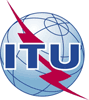 Всемирная ассамблея по стандартизации электросвязи (ВАСЭ-16)
Хаммамет, 25 октября – 3 ноября 2016 годаВсемирная ассамблея по стандартизации электросвязи (ВАСЭ-16)
Хаммамет, 25 октября – 3 ноября 2016 года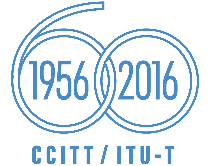 ПЛЕНАРНОЕ ЗАСЕДАНИЕПЛЕНАРНОЕ ЗАСЕДАНИЕДополнительный документ 11
к Документу 47-RДополнительный документ 11
к Документу 47-R27 сентября 2016 года27 сентября 2016 годаОригинал: русскийОригинал: русскийГосударства  Члены МСЭ, Члены Регионального содружества
в области связи (РСС)проект НОВОЙ резолюции ВАСЭ «Исследования, касающиеся борьбы с контрафактом, в том числе и устройств электросвязи/ информационно-коммуникационных технологий»Государства  Члены МСЭ, Члены Регионального содружества
в области связи (РСС)проект НОВОЙ резолюции ВАСЭ «Исследования, касающиеся борьбы с контрафактом, в том числе и устройств электросвязи/ информационно-коммуникационных технологий»Государства  Члены МСЭ, Члены Регионального содружества
в области связи (РСС)проект НОВОЙ резолюции ВАСЭ «Исследования, касающиеся борьбы с контрафактом, в том числе и устройств электросвязи/ информационно-коммуникационных технологий»Государства  Члены МСЭ, Члены Регионального содружества
в области связи (РСС)проект НОВОЙ резолюции ВАСЭ «Исследования, касающиеся борьбы с контрафактом, в том числе и устройств электросвязи/ информационно-коммуникационных технологий»Резюме:Данный вклад предлагает проект новой резолюции по исследованиям, касающимся борьбы с контрафактом, в том числе и устройств электросвязи/информационно-коммуникационных технологий